Hong Kong Exchanges and Clearing Limited and The Stock Exchange of Hong Kong Limited take no responsibility for the contents of this announcement, make no representation as to its accuracy or completeness and expressly disclaim any liability whatsoever for any loss howsoever arising from or in reliance upon the whole or any part of the contents of this announcement.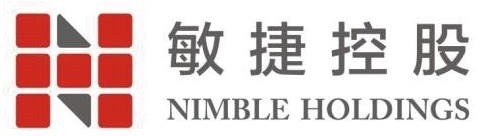 NIMBLE HOLDINGS COMPANY LIMITED敏捷控股有限公司(Incorporated in the Cayman Islands and continued in Bermuda with limited liability)(Stock code: 186)ANNOUNCEMENT OF UNAUDITED FINANCIAL RESULTS FOR THE NINE MONTHS ENDED 31 DECEMBER 2023BY A LISTED SUBSIDIARY- EMERSON RADIO CORP.This is not the announcement of the financial results of Nimble Holdings Company Limited (the “Company”). This announcement is made by the Company pursuant to the requirements of Rule 13.10B of the Rules Governing the Listing of Securities on The Stock Exchange of Hong Kong Limited (the “Listing Rules”) to provide shareholders of the Company and the public with information of the financial results of a listed subsidiary of the Company, Emerson Radio Corp., which has announced on 20 February 2024 its unaudited financial results for the nine months ended 31 December 2023.This announcement is made by the Company pursuant to the requirements of Rule 13.10B of the Listing Rules.Emerson Radio Corp., a 72.4% owned subsidiary of the Company, having its shares listed on the NYSE American of the United States of America (formerly NYSE MKT of the United States of America), has announced on 20 February 2024 its unaudited financial results for the nine months ended 31 December 2023. The unaudited financial results of Emerson Radio Corp. have not been reviewed by independent registered public accounting firm. Once the registered public accounting firm has completed its review of the unaudited financial results, appropriate amendment will be announced by Emerson Radio Corp.The consolidated statements of operations for the nine months ended 31 December 2023 and the consolidated balance sheet as at 31 December 2023 of Emerson Radio Corp. and its subsidiaries are provided below:CONSOLIDATED STATEMENTS OF OPERATIONSFor The Nine Months Ended 31 December 2023 and 2022 (In thousands of U.S. dollars, except per share data)CONSOLIDATED BALANCE SHEETSAs of 31 December 2023 and 31 March 2023 (In thousands of U.S. dollars, except share data)The full text of Emerson Radio Corp.’s unaudited financial results for the nine months ended 31 December 2023 has been posted on the Company’s website at http://www.nimbleholding.com and on the website of The Stock Exchange of Hong Kong Limited at http://www.hkexnews.hk, as an overseas regulatory announcement, for the information of the Company’s shareholders.By order of the BoardNimble Holdings Company Limited Tan BingzhaoChairmanHong Kong, 21 February 2024As at the date of this announcement, the board comprises four executive directors, namely, Mr. Tan Bingzhao, Mr. Deng Xiangping, Mr. Yan Guohao and Mrs. Liang Minling.; and three independent non-executive directors, namely, Dr. Lin Jinying, Dr. Lu Zhenghua and Dr. Ye Hengqing.Nine Months Ended 31 DecemberNine Months Ended 31 DecemberNine Months Ended 31 DecemberNine Months Ended 31 DecemberNine Months Ended 31 December2023202320222022Net revenues:Net product sales$6,745$4,335Licensing revenue	 	                    124                    124 	971 	971Net revenues	 	                 6,869                 6,869 	5,306 	5,306Costs and expenses:Cost of sales5,6543,549Selling, general and administrative expenses	 	                 3,464                 3,464 	3,686 	3,686Total costs and expenses 	9,118 	9,118 	7,235 	7,235Operating loss(2,249)(1,929)Other income:Settlement of litigation3,100	         —	         —Interest income, net872424Income from governmental assistance programs		                     —                     — 	34 	34Income (loss) before income taxes1,723  1,723  (1,471)(1,471)Provision for income tax expense	 	                      74                      74 	— 	—Net income (loss)	   	1,649 	1,649(1,471)(1,471)Income (loss) per shareBasic	  $  	0.08$(0.07)Diluted	  $  	0.08$(0.07)Weighted average shares outstandingBasic21,042,65221,042,65221,042,65221,042,652Diluted21,042,65221,042,65221,042,65221,042,652December 31, December 31, December 31, March 31,March 31,March 31,20232023202320232023ASSETSCurrent Assets:Cash and cash equivalents$3,637$25,268Short term investments18,505—Accounts receivable, net1,087         1,165	Licensing receivable228245Inventory5,7613,813Prepaid purchases137247Prepaid expenses and other current assets 	364 	364 	357Total Current Assets 	29,719 	29,719 	31,095Non-Current Assets:Property and equipment, net911Right-of-use asset-operating leases327200Right-of-use asset-finance leases11Other assets 	84 	84 	74 	74 	74Total Non-Current Assets 	503 	503 	276 	276 	276Total Assets$  	30,222$31,371LIABILITIES AND SHAREHOLDERS’ EQUITYCurrent Liabilities: Accounts payable and other current liabilities1,287641Due to affiliate11Short-term operating lease liability128139Short-term finance lease liability11Income tax payable, current portion609401Advanced deposits—3,316Deferred revenue   	212   	212 	149Total Current Liabilities 	2,238 	2,238 	4,648Non-Current Liabilities:Long-term operating lease liability20862Long-term finance lease liability——Income tax payable                    668                    668 	1,202 	1,202 	1,202Total Non-Current Liabilities                    876                    876 	1,264 	1,264 	1,264Total Liabilities$	3,114$	5,912Shareholders’ Equity:Series A Preferred shares — 10,000,000 shares authorized; 3,677 shares issued and outstanding; liquidation preference of $3,677,0003,3103,3103,310Common shares — $0.01 par value, 75,000,000 shares authorized; 52,965,797 shares issued at December 31, 2023 and March 31, 2023, respectively; 21,042,652 shares outstanding at December 31, 2023 and March 31, 2023, respectively529529529Additional paid-in capital79,79279,79279,792Accumulated deficit(23,322)(24,971)(24,971)Treasury stock, at cost (31,923,145 shares at December 31, 2023 and March 31, 2023, respectively) 	(33,201) 	(33,201)           (33,201)           (33,201)Total Shareholders’ Equity 	  27,108 	  27,108	     25,459	     25,459	     25,459Total Liabilities and Shareholders’ Equity$             30,222$             30,222$             31,371$             31,371